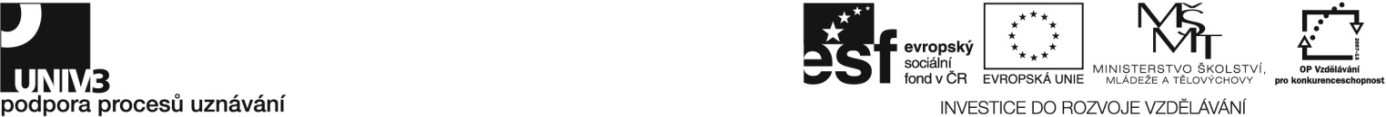 Konkrétní zadání41-053-H Obsluha mobilních štěpkovacích strojů  Zadání pro účastníky ověřování Ústní zkouška Popište základní funkce štěpkovače. Popište základní úkony denní údržby štěpkovače. Popište postup štěpkování a uveďte možnosti využití štěpky. Charakterizujte druhy štěpky a uveďte minimálně tři rizika její skladování. Písemná zkouška Popište hlavní zásady organizace práce na pracovišti a BOZP. Praktická zkouška Proveďte pomocí hydraulické ruky přemístění jehličnatého klestu k dopravníku štěpkovacího stroje.Určete a popište základní části štěpkovacího stroje. Proveďte podle návodu k obsluze připojení štěpkovacího stroje k pohonné jednotce a jeho seřízení.Spusťte štěpkovací stroj, ověřte jeho činnost a proveďte správné štěpkování jehličnatého klestu po dobu 50 minut podle zadaných parametrů.Dodržte zásady BOZP při práci s hydraulickou rukou.Dodržte zásady BOZP při štěpkování. Soupis materiálního a technického zabezpečení pro zajištění ověřování Místnost pro provedení písemné části zkoušky.Návod k obsluze štěpkovacího stroje. Pohonná jednotka štěpkovacího stroje. Štěpkovací stroj a hydraulická ruka. Prostor pro štěpkování a uložení štěpky. Jehličnatý klest.Rukavice, ochranná přilba s ochranou sluchu a zraku. Kontrola dodržení časového limituČinnost podle zadáníČasový limit (v min.)Ústní zkouška 30Písemná zkouška 15Praktická zkouška 135Doba trvání zkoušky (2 až 3 hodiny) 180 min.